.RIGHT GRAPEVINE WITH A TOUCHLEFT GRAPEVINE WITH A TOUCHSIDE STEP TOUCHES STEPPING BACKWARDS, ROCK BACK & FORWARD4 TOE TAPSKICK BALL CHANGE WITH A STOMP AND TOE FANLEFT SWIVETLEFT SLIDEHEEL SWITCHES WITH RIGHT KICKLEFT ½ PIVOT TURN & ¼ PIVOT TURNREPEATCrazy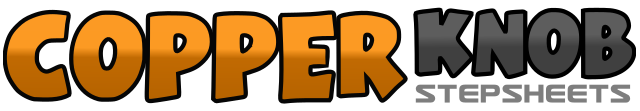 .......Count:48Wall:4Level:.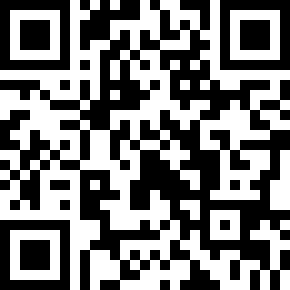 Choreographer:Andrew Chalk (UK)Andrew Chalk (UK)Andrew Chalk (UK)Andrew Chalk (UK)Andrew Chalk (UK).Music:Man! I Feel Like a Woman! - Shania TwainMan! I Feel Like a Woman! - Shania TwainMan! I Feel Like a Woman! - Shania TwainMan! I Feel Like a Woman! - Shania TwainMan! I Feel Like a Woman! - Shania Twain........1Step right to right side2Cross left behind right3Step right to right side4Touch left beside right5Step left to left side6Cross right behind left7Step left to left side8Touch right beside right9Point right toe to right side10Cross right behind left taking weight11Point left toe to left side12Cross left behind right taking weight13Point right toe to right side14Cross right behind left taking weight15Point left toe to left side16Cross left behind right taking weight17Rock back on right foot18Rock forward on left19Tap right toe forward, taking weight20Tap left toe forward, taking weight21Tap right toe forward, taking weight22Tap left toe forward, taking weight23Kick right forward&Step right beside left24Step left back in place25Stomp right, fan right toe out to the right and return to center26Fan right toe out to the right and return to center27Kick left forward&Step left beside right28Step right back in place29Stomp left, fan left toe out to the left and return to center30Fan left toe out to the left and return to center31-32Taking weight on left heel and right toe, twist both toes to the left and return to center33Touch left to left side, taking weight34-36Slide right next to left37Touch left heel forward&38Step left beside right, touch right heel forward&39Step right beside left, touch left heel forward&40Kick right foot forward twice41Touch left heel forward&42Step left beside right, touch right heel forward&43Step right beside left, touch left heel forward&44Kick right foot forward twice45Step forward on right46Pivot ½ turn left47Step forward on right48Pivot ¼ turn left